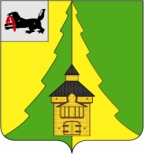 Российская ФедерацияИркутская областьНижнеилимский муниципальный районАДМИНИСТРАЦИЯПОСТАНОВЛЕНИЕОт 20.04.2018 №  _305_«Об установлении расходных обязательств на реализацию мероприятий перечня проектов народных инициатив муниципального образования «Нижнеилимский район» в 2018 году»      В целях обеспечения выполнения постановления Правительства Иркутской области от 30 января 2018 года № 45-пп «О предоставлении и расходовании субсидии из областного бюджета местным бюджетам в целях софинансирования расходных обязательств муниципальных образований Иркутской области на реализацию мероприятий перечня проектов народных инициатив на 2018 год», в соответствии с ч. 1 ст. 86 Бюджетного кодекса Российской Федерации, руководствуясь Уставом муниципального образования «Нижнеилимский район», администрация Нижнеилимского муниципального районаПОСТАНОВЛЯЕТ:Установить расходные обязательства муниципального образования «Нижнеилимский район» на реализацию мероприятий перечня проектов народных инициатив муниципального образования «Нижнеилимский район» в 2018 году и включить их в реестр расходных обязательств муниципального образования «Нижнеилимский район» на текущий финансовый год в объеме 13 937 526 (тринадцать миллионов девятьсот тридцать семь тысяч пятьсот двадцать шесть ) рублей.2.  Осуществлять финансовое обеспечение расходных обязательств на софинансирование мероприятий перечня проектов народных инициатив за счет  средств субсидии из областного бюджета в сумме 13  519  400 (тринадцать миллионов пятьсот девятнадцать тысяч четыреста) рублей,   средств местного бюджета 418 126 (четыреста восемнадцать тысяч сто двадцать шесть) рублей, в том числе в разбивке по главным распорядителям бюджетных средств: 2.1    Муниципальное учреждение Департамент образования администрации Нижнеилимского муниципального района – 11 145 689 (одиннадцать миллионов сто сорок пять тысяч шестьсот восемьдесят девять) рублей, в том числе:- средства субсидии из областного бюджета – 10 811 318,15 (десять миллионов восемьсот одиннадцать тысяч триста восемнадцать) рублей 15 копеек;- средств местного бюджета – 334 370,85 (триста тридцать четыре тысячи триста семьдесят) рублей 85 копеек.2.2   Администрация  Нижнеилимского муниципального района – 2 791 837 (два миллиона семьсот девяносто одна тысяча восемьсот тридцать семь) рублей, в том числе:- средства субсидии из областного бюджета – 2 708 081,85 (два миллиона семьсот восемь тысяч восемьдесят один ) рубль 85 копеек ;-  средства местного бюджета – 83 755,15 (восемьдесят три тысячи семьсот пятьдесят пять) рублей 15 копеек.3. Данное Постановление опубликовать в периодическом издании «Вестник Думы и администрации Нижнеилимского муниципального района» и  разместить     на    официальном    сайте    муниципального      образования« Нижнеилимский район» Контроль исполнения настоящего Постановления  оставляю за собой.И.о. мэра  района                                                 Козак Г.П.Рассылка: в дело-2, ОСЭР, ФУ, МУ «ДО», ОКСДМ, МКУ «Ресурсный центр»,МКУ«Центр». Дудич В.И. 839566-31271Лист согласованияСОГЛАСОВАНО:7. Заместитель мэра района по вопросам экономики и финансам____________________________________________________________________________________________________________________________________________________________________________________________________________________________________________________________Заместитель мэра района по жилищной политике, градостроительству, энергетике, транспорту и связи  _______________________________________________________________________________________________________________________________________________________________________________________________________________________________________Заместитель мэра района по социальной  политике ___________________________________________________________________________________________________________________________________________________________________________________________6.  Юридический  отдел ____________________________________________________________________________________________________________________________________________________________________________________________________________________________________________________________________________________________________________________5.  Финансовое  управление ____________________________________________________________________________________________________________________________________________________________________________________________________________________________________________________________________________________________________________________4.Отдел  организационной  работы и социальной  политики _______________________________________________________________________________________________________________________________________________________________________________________________________________________________________3. Руководители заинтересованных органов и должностные лица _______________________________________________________________________________________________________________________________________________________________________________________________________________________________________________________2.  Руководители отдела, департамента, сектора, управления, подготовившего проект документа___________________________________________________________________________________________________________________________________________________________________________________________________________________________________________________________________________________________________________1.  _Подготовил исполнитель (Ф.И.О., подпись, дата) _______________________________________________________________________________________________________________________________________________________________________________________________________________________________________________________________________